Об установлении минимального размера оплаты трудав сельском поселении Матвеевский сельсовет муниципального районаКушнаренковский район Республики БашкортостанВ соответствии с Федеральным законом № 463-ФЗ от 27 декабря 2019 года «О внесении изменения в статью 1 Федерального закона «О минимальном размере оплаты труда» и постановлением главы Администрации муниципального района Кушнаренковский район Республики Башкортостан от 17.01.2020 г. №16 «Об установлении минимального размера оплаты труда в муниципальном районе Кушнаренковский район Республики Башкортостан»,  ПОСТАНОВЛЯЮ:       1. Установить на территории сельского поселения Матвеевский сельсовет муниципального района Кушнаренковский район Республики Башкортостан минимальный размер оплаты труда в размере 13950 рублей в месяц с учетом уральского коэффициента (12130*1,15).       2. Обеспечить выплату месячной заработной платы работникам, в размере не ниже размера минимальной заработной платы.       3. Контроль за выполнением настоящего постановления оставляю за собой.Глава сельского поселения                                                                      Э.К.Багаутдинов БАШkОРТОСТАН  РЕСПУБЛИКАһЫКУШНАРЕНКО РАЙОНЫ            МУНИЦИПАЛЬ РАЙОНЫНЫңМАТВЕЕВ  АУЫЛ СОВЕТЫ   АУЫЛ  билӘмӘһе    хакимиәте                     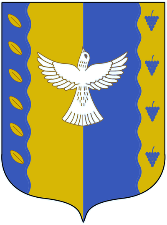                            АДМИНИСТРАЦИЯ СЕЛЬСКОГО ПОСЕЛЕНИЯ        МАТВЕЕВСКИЙ СЕЛЬСОВЕТМУНИЦИПАЛЬНОГО РАЙОНА  КУШНАРЕНКОВСКИЙ РАЙОНРЕСПУБЛИКИ БАШКОРТОСТАН                KАРАР                KАРАР                KАРАР                KАРАР                KАРАР                KАРАР   ПОСТАНОВЛЕНИЕ   ПОСТАНОВЛЕНИЕ   ПОСТАНОВЛЕНИЕ   ПОСТАНОВЛЕНИЕ   ПОСТАНОВЛЕНИЕ   ПОСТАНОВЛЕНИЕ     22      ғинуар2020г.№ 0222  января2020г.